Техника непрямого массажа сердца1. Расположить ладонь выше мечевидного отростка так, чтобы большой палец был направлен на подбородок или живот пострадавшего.2. Переместить центр тяжести на грудину пострадавшего и проводить непрямой массаж сердца прямыми руками (плечи прямо над руками, руки в локтях – прямые).3. Продавливать грудную клетку на глубину не менее 5 см, но не более 6 см.4. Частота компрессий не реже 100 – 120 компрессий в минуту.5. После каждой компрессии – полное расправление грудной клетки, при минимизации интервалов между компрессиями. Особенности непрямого массажа сердца у детей1. Точка приложения компрессии у детей – нижняя треть грудины. 2. Глубина сдавления – 1/3 переднезаднего размера грудной клетки                                            у пострадавшего: до 10 лет – 3 - 5 см; старше 10 лет не менее 5 см, но не более 6 см.3. Детям в возрасте до 8 лет компрессия выполняется одной рукой, старше 8 лет – двумя руками (плечи прямо над руками, руки в локтях – прямые). 4. Частота компрессий не зависит от возраста и составляет 100–120 в минуту. Техника проведения вдоха искусственной вентиляции легких способом «изо рта в рот»1. Правой рукой обхватить подбородок так, чтобы пальцы, расположенные на нижней челюсти и щеках пострадавшего смогли разжать и приоткрыть его губы.2. Левой рукой зажать нос.3. Запрокинуть голову пострадавшего и удерживать ее в таком положении до окончания проведения вдоха.4. Плотно прижаться губами к губам пострадавшего и сделать в него максимальный выдох. 5. Следить за тем, чтобы грудь пострадавшего на вдохе приподнималась.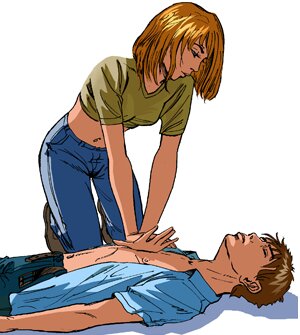 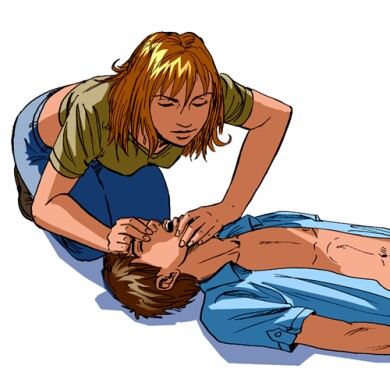 Оптимальное соотношение надавливаний на грудную клетку и вдохов искусственного дыхания 30 : 2, независимо от количества участников реанимации.